Indicadores de desempeño municipal. Enero- Diciembre  del  2019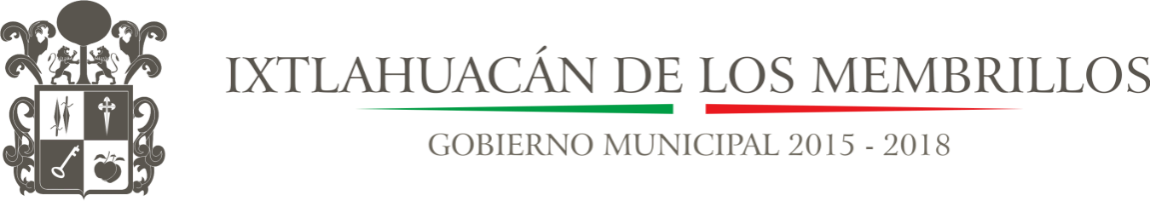 Indicadores de desempeño municipal. Enero- Septiembre del  2019Número de reportes ciudadanos recibidos, turnados y atendidos.A. Se refiere al valor absoluto de indicador, según lo descrito en la unidad de medida.B. Se refiere a la variación porcentual de atención y repuesta de la unidad administrativa. Con la fórmula: ((número de reportes atendidos * 100) / número de reportes ciudadanos recibidos).Dependencia:Atención Ciudadana.Nombre del programa/proyecto/servicio/campaña:Reportes ciudadanos recibidos, turnados y atendidos.Eje de gobierno.Fortalecimiento de los servicios públicos.Definición:Número de reportes ciudadanos recibidos, turnados y atendidos.Magnitud:Eficiencia y eficacia.Unidad de medida del indicador:Número de reportes ciudadanos recibidos, turnados y atendidos.DENOMINACIÓNDENOMINACIÓNTIPO DE INDICADORDIMENSIÓN A MEDIRDIMENSIÓN A MEDIRDIMENSIÓN A MEDIRDIMENSIÓN A MEDIRUNIDAD DE MEDIDAVALOR DE LA METAVALOR DE LA METADENOMINACIÓNDENOMINACIÓNTIPO DE INDICADOREficaciaEficienciaEconomíaCalidadUNIDAD DE MEDIDAAbsoluto (A)Relativo (B)  Unidad Administrativa del Ayuntamiento.Cuantitativo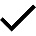 Reportes recibidos y solucionados.CuantitativoPorcentualPeriodo de tiempo.CuantitativoReportes recibidos y solucionados.CuantitativoPorcentualAgua PotableEnero- Diciembre 2019CuantitativoReportes recibidos y solucionados.21100%Alumbrado PublicoEnero- Diciembre 2019CuantitativoReportes recibidos y solucionados.30468.09%Aseo PublicoEnero- Diciembre 2019Cuantitativo4776.59%Desarrollo UrbanoEnero- Diciembre 2019CuantitativoReportes recibidos y solucionados.1978.94%Dpto. de EcologíaEnero- Diciembre 2019Reportes recibidos y solucionados.3372.72%Obras publicasEnero- Diciembre 2019Reportes recibidos y solucionados.4774.46%Parques y jardinesEnero- Diciembre 2019Reportes recibidos y solucionados.14588.96%Protección CivilEnero- Diciembre 201931100%OtrosEnero- Diciembre 20192395.65%